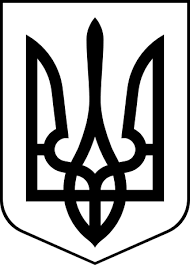 ЗДОЛБУНІВСЬКА МІСЬКА РАДАРІВНЕНСЬКОГО РАЙОНУ РІВНЕНСЬКОЇ ОБЛАСТІвосьме скликанняР І Ш Е Н Н Явід 08  грудня 2021  року 							           №  1009Про  затвердження Протоколу від 26.10.2021 постійної комісії з питань містобудування, земельних відносин та охорони навколишнього середовища щодо розгляду звернення громадянки Козік Галини Леонтіївни	Керуючись   статтями 12, 118, 121, 158, 159 Земельного кодексу України,  статтею 26 Закону України «Про місцеве самоврядування в Україні», та взявши до уваги інформацію начальника відділу з питань землекористування Здолбунівської міської ради - Данилюка Олександра Григоровича, міська рада             В И Р І Ш И Л А:Затвердити Протокол від 26.10.2021 постійної комісії з питань містобудування, земельних відносин та охорони навколишнього середовища стосовно розгляду звернення громадянки  Козік Галини Леонтіївни щодо безпідставного непогодження суміжних меж громадянкою Ящук Ольгою Олександрівною та громадянами Чиншовим А. В та Чиншовою Г. Б,, які є користувачем суміжних земельних ділянок при виготовленні технічної документації із землеустрою щодо встановлення (відновлення) меж земельних ділянок в натурі (на місцевості) громадянці  Козік Галині Леонтіївні для будівництва та обслуговування житлового будинку, господарських будівель та споруд  по вулиці Садова, 14а в селі Богдашів Здолбунівської міської територіальної громади.Міський голова                                                          	           Владислав СУХЛЯК 